School Vision‘Equipping our children with the knowledge and skills to navigate life successfully.’There has been a conscious decision made to have school Aims. These provide greater explanation to our core purpose and the tangible link between achieving our Vision and the meaningful connection between our Values, ‘Skills for Learning’, curriculum, positive behaviour management strategies and life in our school.  If we are successful with teaching the ‘Skills for Learning’; if the school Values are instilled; if children can self-regulate their behaviour and we achieve our school Aims then we will achieve this Vision. AimsWe aim …For our children to be happy, have fun and enjoy school.To motivate and inspire children to enjoy learning and face all challenges with confidence and maturity.To provide a school environment where children and adults feel safe and secure.To provide children with curriculum experiences that enables them to make appropriate decisions and keep themselves safe.To deliver a meaningful (contextual) and well planned curriculum which offers enrichment and challenge and is led by knowledgeable subject leaders.To provide the highest of expectations for teaching, learning and outcomes.To provide opportunities for all children to participate in outdoor learning including a physically active and healthy curriculum. For our children to establish positive mindsets within a supportive environment where failure leads to success and new learning.To provide strategies for children to independently overcome various challenges by teaching our ‘Skills for Learning’ in order to be successful now and in their future lives.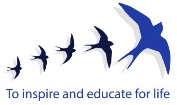 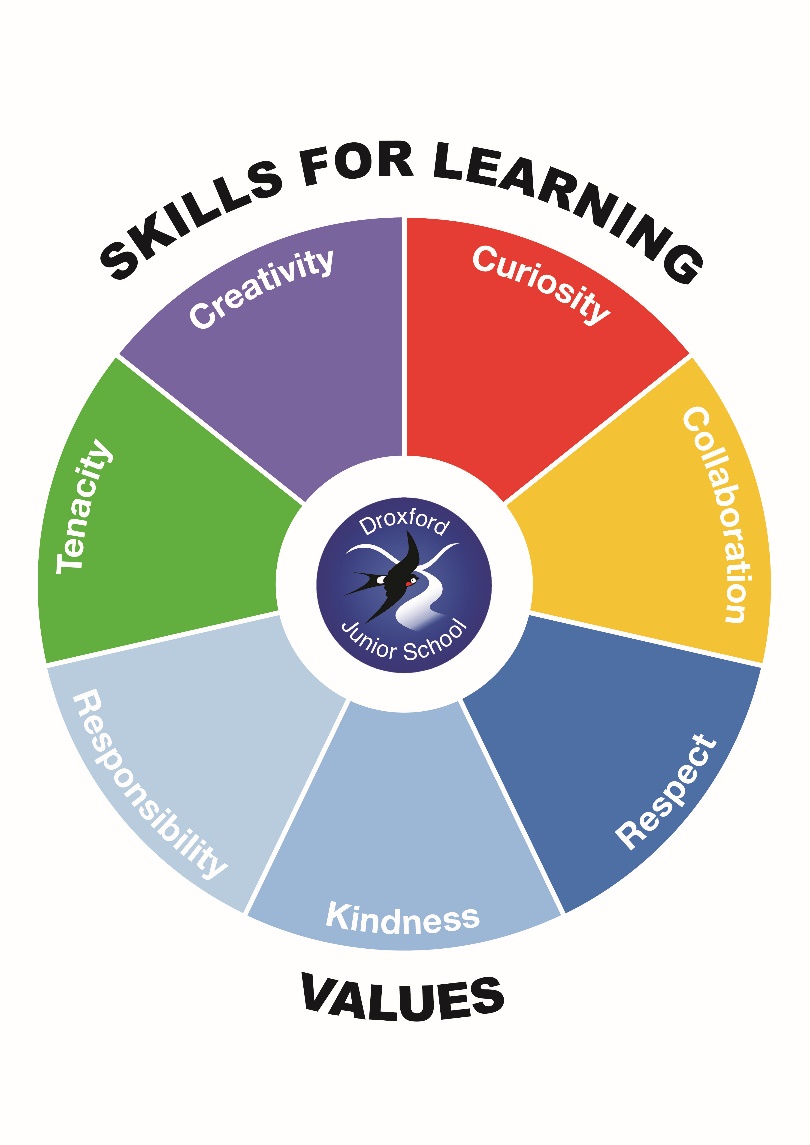 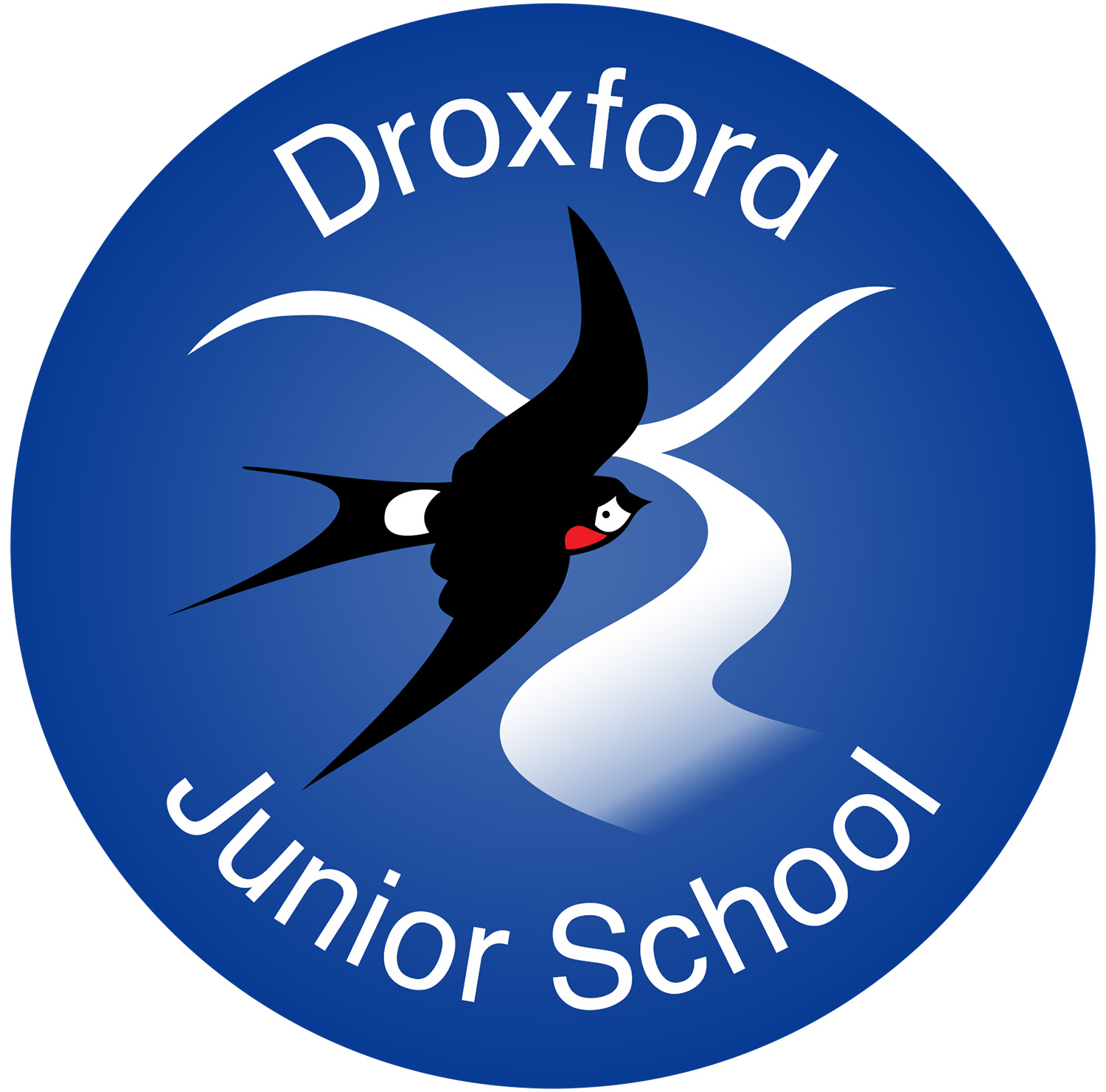 Child’s Name:…………………………………………The Parents/Carers		I/We will try to:Ensure my child attends school regularly, on time and properly equipped.Inform the school about concerns or issues that may affect my child’s learning.Support the school Values of Droxford Junior School.Support my child with home learning and specific homework tasks.Attend parent meetings and discussions about my child’s progress.Be involved with my child’s life at school. The Child				I will try to:Attend school regularly and on time.Be well organised and have the equipment I need each day.Follow the Droxford Junior school Values.Work hard at school and complete homework so that I make good progress.The School				We will try to:Provide a caring and safe learning environment.Promote the Droxford Junior school Values and achieve high standards.Support and challenge your child to make good progress and achieve their potential.Offer a relevant curriculum for learning that motivates your child to develop key learning skills – Tenacity, Collaboration, Curiosity and Creativity.Promote healthy lifestyles.Develop positive working relationships and open communication.Keep parents/carers informed about their child’s progress and concerns.Signed:                            	  	   	         Headteacher            Date:Signed:							Child			     Date:Signed:							Parent/Carer 	     Date: